PresseinformationInGaAs-APD mit überragendem Verstärkungsfaktor >40 für faserbasierte Sensor- und AnalyseanwendungenExcelitas Technologies präsentiert eine neue InGaAs-Avalanche-Photodiode mit FC/APC-Glasfaseranschluss, einer überragenden Verstärkung von M>40 und einer kleinen aktiven Fläche von 30 µm. Die APD C30733BQC-01 ist für den Wellenlängenbereich 1000 nm – 1700 nm optimiert. Sie bietet sehr kurze Ansprech- und Erholungszeiten, minimales Rauschen und ein exzellentes Signal-Rausch-Verhältnis. Damit eignet sie sich für die präzise Überprüfung von Glasfasernetzen mit großer Reichweite, schnelle Messungen mit faseroptischen Sensoren und Schwachlichtdetektion. Hauptapplikationen sind High-End-Messtechnik für Smart City und Smart Factory, beispielsweise faseroptische Temperatur-, Geräuschs- und Vibrationserfassung, Faserdehnungsmessung und optische Zeitbereichsreflektometrie (OTDR), aber auch augensichere LiDAR-Systeme sowie Laserdistanzsensoren. Die APD erlaubt eine einfache Faserkopplung über ihre Glasfaser-Pigtails. Dieses neueste leistungsstarke Modell ergänzt Excelitas‘ C30733-Baureihe, die sich durch hohe intrinsische Verstärkung, minimalen Dunkelstrom und rauscharmes Design abhebt.Produktseite: https://www.excelitas.com/de/product/c30733bqc-01-ingaas-apd-30mm-fiber-pigtail-fcapc-connectorExcelitas auf der LASER World of PHOTONICSMünchen, 27. – 30. Juni 2023Halle B1, Stand 103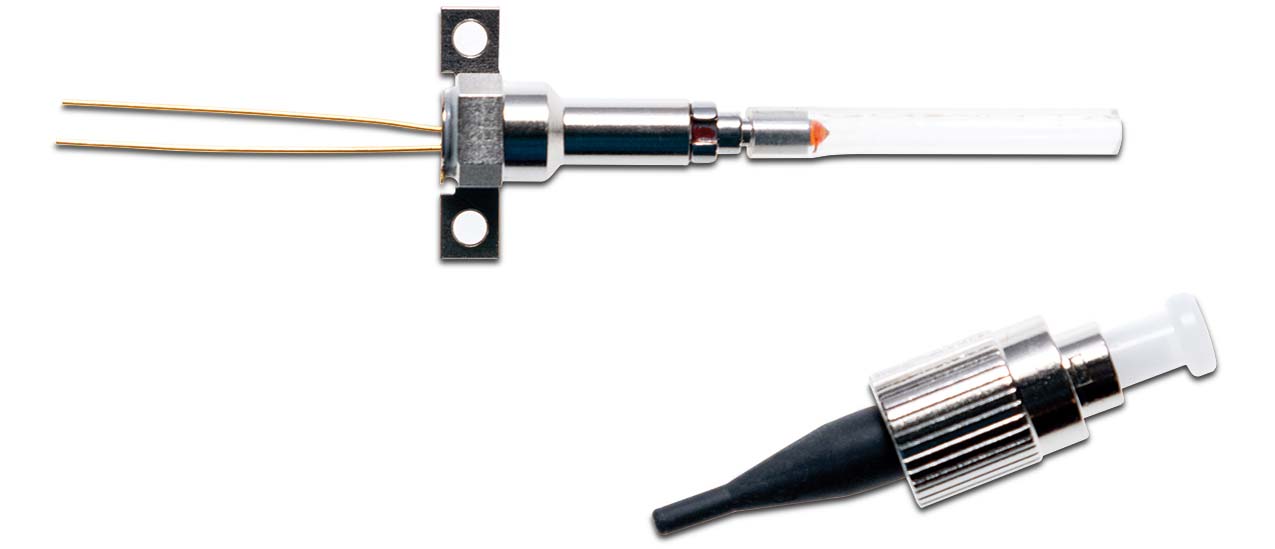 Bild: Die neue InGaAs-Avalanche-Photodiode (oben) bietet eine einzigartige Kombination von hoher Verstärkung, kurzer Erholungszeit und minimalem Rauschen für faseroptische Sensorik und OTDR-AnwendungenBilder:ingaas_apd_c30733bqc-01_pigtailed_c30645Zeichen:1092Dateiname:DEpm_20230427_apd_c30733bqc-01Datum:27.04.2023Tags:1 - DET - PhotDet, PR-23-10gii ID:202304056Über Excelitas TechnologiesExcelitas Technologies® Corp. ist ein führender Industrietechnologiehersteller, dessen innovative, marktorientierte Photoniklösungen die hohen Anforderungen von OEMs und Endkunden an Beleuchtung, Optik, Optronik, Bildgebung, Sensorik und Detektion erfüllen. Excelitas trägt damit entscheidend zu Kundenerfolgen auf unterschiedlichsten Zielmärkten bei – von Biomedizin über Forschung, Halbleiter, industrielle Fertigung, Sicherheit, Konsumgüter bis hin zu Verteidigung und Luft- und Raumfahrt. Excelitas Technologies hat mehr als 7500 Mitarbeiter und Mitarbeiterinnen in Nordamerika, Europa und Asien und beliefert Kunden in aller Welt.Bleiben Sie auf Facebook, LinkedIn, Instagram und Twitter mit Excelitas in Verbindung.Über Excelitas TechnologiesExcelitas Technologies® Corp. ist ein führender Industrietechnologiehersteller, dessen innovative, marktorientierte Photoniklösungen die hohen Anforderungen von OEMs und Endkunden an Beleuchtung, Optik, Optronik, Bildgebung, Sensorik und Detektion erfüllen. Excelitas trägt damit entscheidend zu Kundenerfolgen auf unterschiedlichsten Zielmärkten bei – von Biomedizin über Forschung, Halbleiter, industrielle Fertigung, Sicherheit, Konsumgüter bis hin zu Verteidigung und Luft- und Raumfahrt. Excelitas Technologies hat mehr als 7500 Mitarbeiter und Mitarbeiterinnen in Nordamerika, Europa und Asien und beliefert Kunden in aller Welt.Bleiben Sie auf Facebook, LinkedIn, Instagram und Twitter mit Excelitas in Verbindung.Über Excelitas TechnologiesExcelitas Technologies® Corp. ist ein führender Industrietechnologiehersteller, dessen innovative, marktorientierte Photoniklösungen die hohen Anforderungen von OEMs und Endkunden an Beleuchtung, Optik, Optronik, Bildgebung, Sensorik und Detektion erfüllen. Excelitas trägt damit entscheidend zu Kundenerfolgen auf unterschiedlichsten Zielmärkten bei – von Biomedizin über Forschung, Halbleiter, industrielle Fertigung, Sicherheit, Konsumgüter bis hin zu Verteidigung und Luft- und Raumfahrt. Excelitas Technologies hat mehr als 7500 Mitarbeiter und Mitarbeiterinnen in Nordamerika, Europa und Asien und beliefert Kunden in aller Welt.Bleiben Sie auf Facebook, LinkedIn, Instagram und Twitter mit Excelitas in Verbindung.Über Excelitas TechnologiesExcelitas Technologies® Corp. ist ein führender Industrietechnologiehersteller, dessen innovative, marktorientierte Photoniklösungen die hohen Anforderungen von OEMs und Endkunden an Beleuchtung, Optik, Optronik, Bildgebung, Sensorik und Detektion erfüllen. Excelitas trägt damit entscheidend zu Kundenerfolgen auf unterschiedlichsten Zielmärkten bei – von Biomedizin über Forschung, Halbleiter, industrielle Fertigung, Sicherheit, Konsumgüter bis hin zu Verteidigung und Luft- und Raumfahrt. Excelitas Technologies hat mehr als 7500 Mitarbeiter und Mitarbeiterinnen in Nordamerika, Europa und Asien und beliefert Kunden in aller Welt.Bleiben Sie auf Facebook, LinkedIn, Instagram und Twitter mit Excelitas in Verbindung.Kontakt:Excelitas Technologies Corp.Oliver Neutert
Marketing ManagerFeldkirchen (bei München)Tel.: +49-89-255458-965E-Mail: oliver.neutert@excelitas.comInternet: www.excelitas.comKontakt:Excelitas Technologies Corp.Oliver Neutert
Marketing ManagerFeldkirchen (bei München)Tel.: +49-89-255458-965E-Mail: oliver.neutert@excelitas.comInternet: www.excelitas.comgii die Presse-Agentur GmbHImmanuelkirchstraße 1210405 BerlinTel.: +49-30-538965-0E-Mail: info@gii.deInternet: www.gii.degii die Presse-Agentur GmbHImmanuelkirchstraße 1210405 BerlinTel.: +49-30-538965-0E-Mail: info@gii.deInternet: www.gii.de